Pokoloruj wyrazy, które są poprawnie podzielone na sylaby.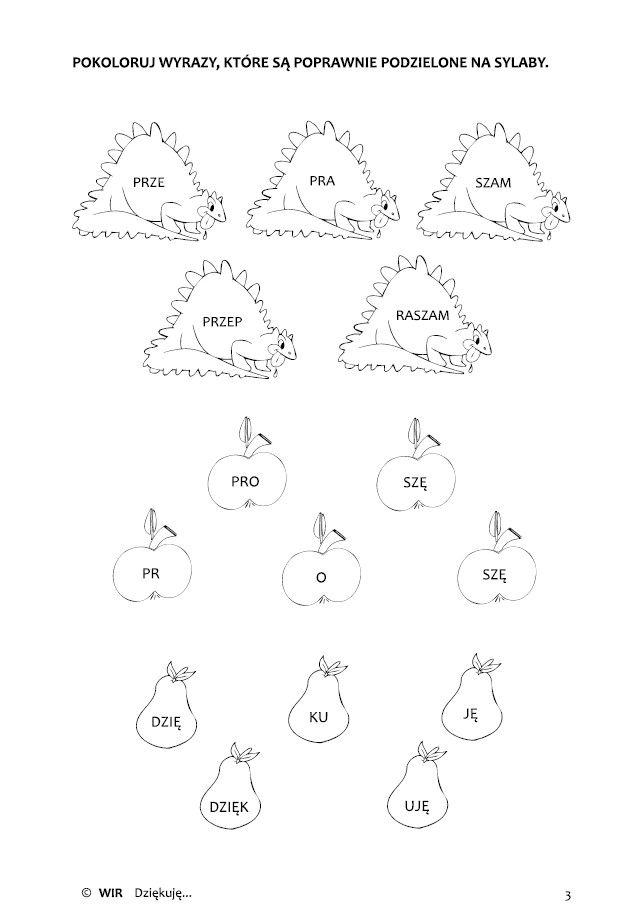 